    (สำเนา) 	บันทึกข้อความ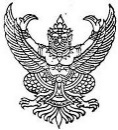 ส่วนงาน   ศูนย์วิจัยและพัฒนากฎหมาย (โครงการวิจัย) คณะนิติศาสตร์   โทร. 42921         ที่   ศธ 6593 (5.7)/	วันที่           เดือน                    พ.ศ.                  เรื่อง   ขออนุมัติจัดหาพัสดุโดยวิธีเฉพาะเจาะจง กรณีจำเป็นเร่งด่วนและเบิกจ่ายเงิน
เรียน	คณบดีคณะนิติศาสตร์1. สรุปเรื่อง     	ด้วย 		ชื่อโครงการวิจัย		ประสงค์จะขออนุมัติจัดซื้อ/จัดจ้าง 	ระบุรายการ				จำนวน	ระบุจำนวน	รายการ เป็นจำนวนเงินทั้งสิ้น		ระบุจำนวนเงิน	 บาท (			)  กรณีจำเป็นเร่งด่วนโดยไม่ได้คาดหมายมาก่อน โดยเบิกจ่ายจากงบประมาณ				ชื่อโครงการวิจัย			2. กฎ/ระเบียบ/ข้อมูลที่เกี่ยวข้อง	1) ตามมาตรา 56(2) (ข) แห่งพระราชบัญญัติการจัดซื้อจัดจ้างและการบริหารพัสดุภาครัฐ พ.ศ. 2560 และตามข้อ 79 วรรคสอง แห่งระเบียบกระทรวงการคลัง ว่าด้วยการจัดซื้อจัดจ้างและการบริหารพัสดุภาครัฐ พ.ศ. 2560  	2) พร้อมนี้ได้แนบหลักฐานการขออนุมัติจัดซื้อ/จัดจ้าง จำนวน	แผ่น และเอกสารที่เกี่ยวข้องมาพร้อมนี้3.ข้อเสนอเพื่อพิจารณา	โปรดพิจารณาอนุมัติการดำเนินการจัดซื้อ/จัดจ้าง  ตามรายละเอียดดังกล่าวข้างต้น